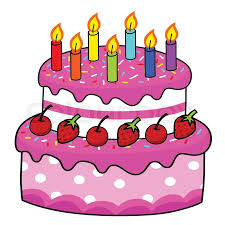 Richtig oder falsch?Richtig oder falsch?richtigfalsch1Frau Ferdinand hat Geburtstag.2Sie essen Brot und Wurst.3Ferdinand hat einen Hut.4Ferdinand ist drei Jahre.5Die Kinder besuchen Ferdinand.6Frau Ferdinand küsst Ferdinand.7Sie singen „Zum Geburtstag viel Glück“.8Die Kerzen sind auf dem Tisch.